Ideje za čestitke. Odaberi materijal koji imaš kod kuće . Potrudi se i s ljubavlju napravi čestitku za mamu ili baku.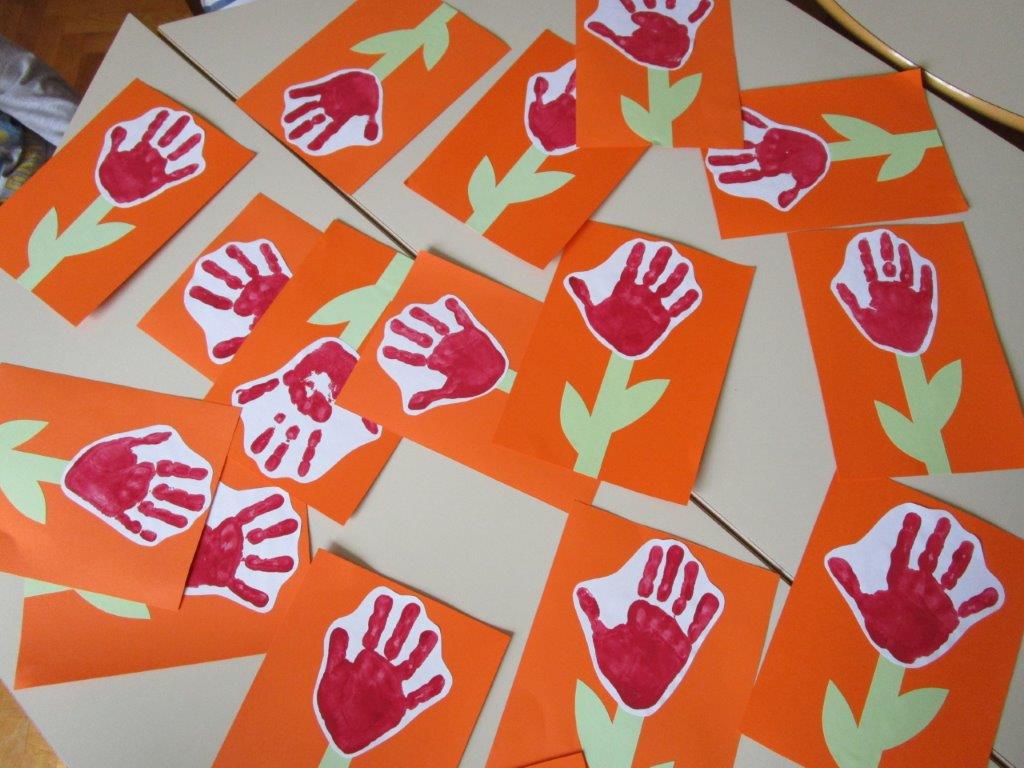 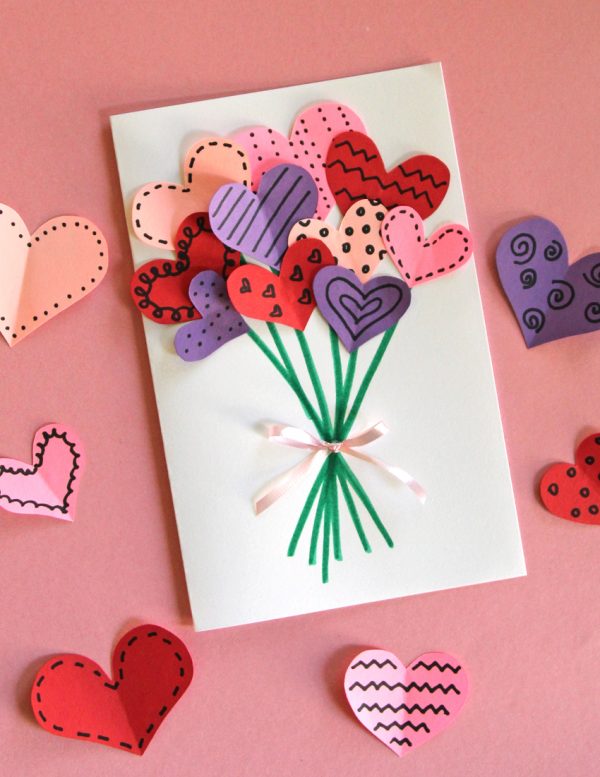 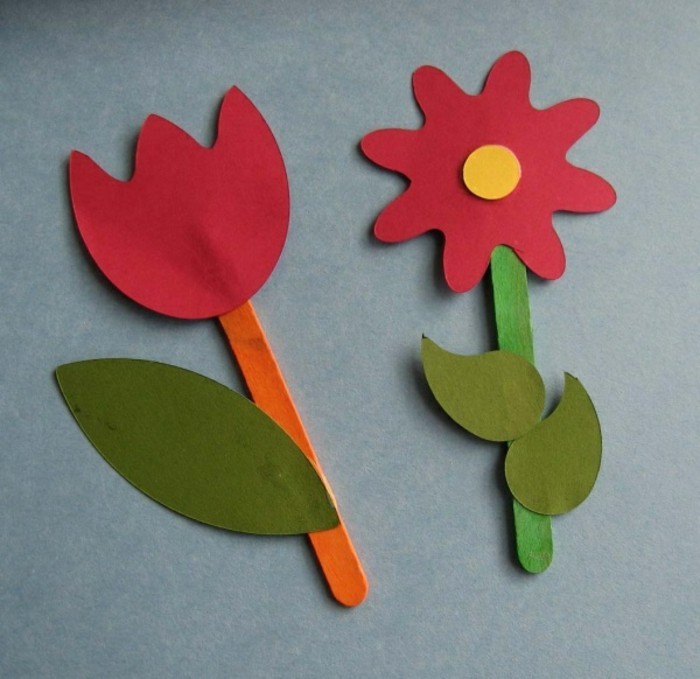 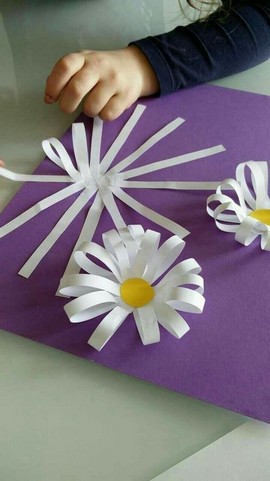 Potreban materijal :  papir, flomaster , markeri  ili tempere ili vodene bojeNacrtaj vazuNacrtaj obruč oko vazeNacrtaj flomasterom ili bojicama  stabljiku i listoveNamaži dlanove bojom i otisni na papir  - vidi stranu 2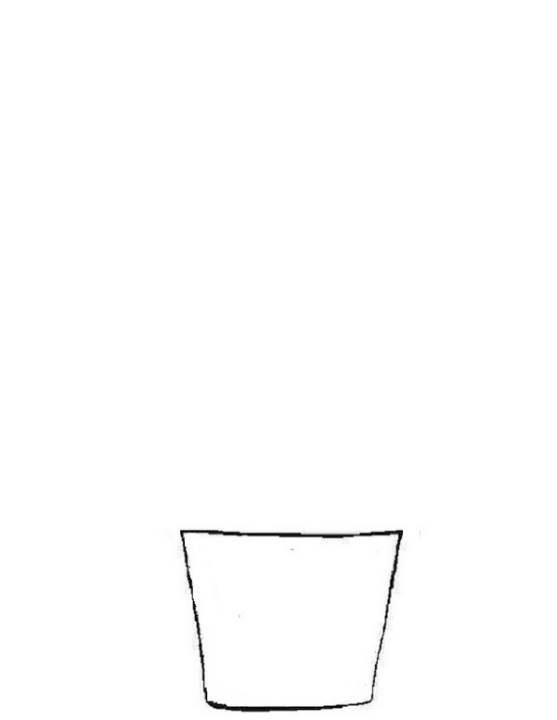 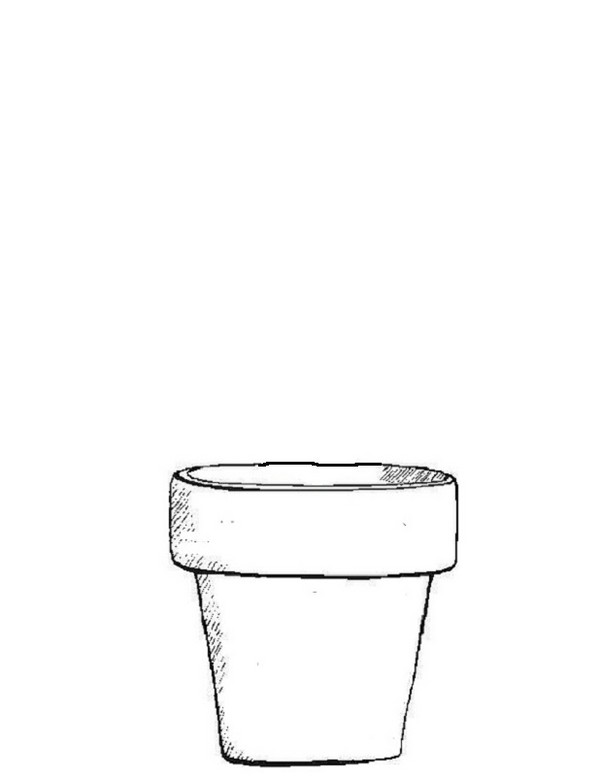 1.                                                                    2.	      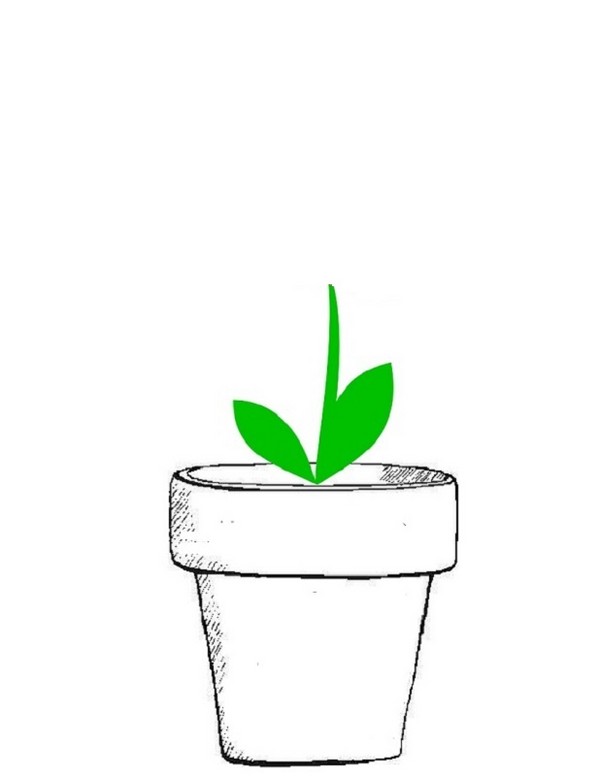 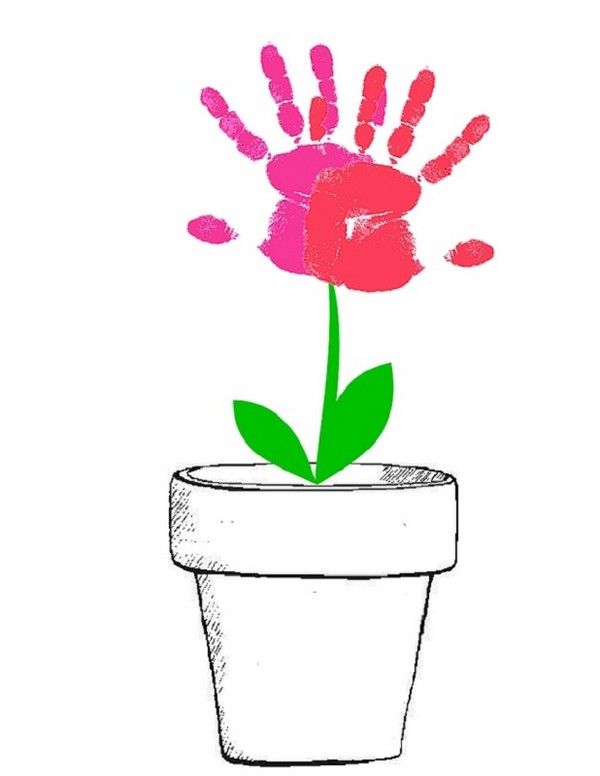 3.                                                            4.